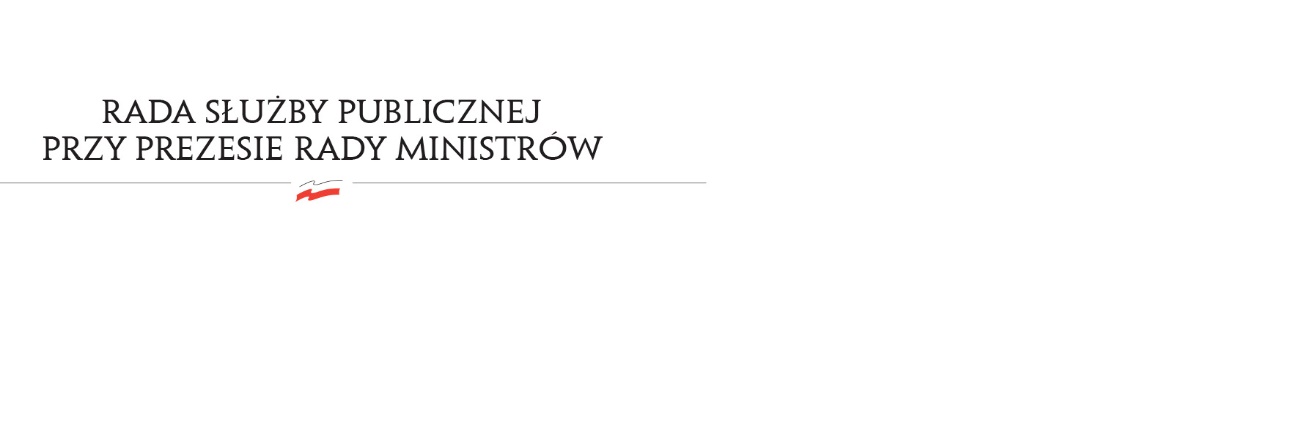 DSC.WKO.6412.5.2023	                                                                                                            Uchwała nr 28Rady Służby Publicznejz dnia 27 czerwca 2023 r.w sprawie: proponowanego na rok 2024 wskaźnika wzrostu wynagrodzeń w państwowej sferze budżetowej, w zakresie służby cywilnejRada Służby Publicznej pozytywnie opiniuje proponowany na rok 2024 wskaźnik wzrostu wynagrodzeń w państwowej sferze budżetowej, w zakresie służby cywilnej. 